Министерство здравоохранения республики КрымГБУЗ РК «Центр медицинской профилактики» Первая помощь при ожогахОжоги у детей: как оказать первую помощь. Оказание первой помощи при ожогах должна проводиться как можно быстрее. Если ваш ребенок получил ожог, важно сохранять спокойствие и следовать следующей инструкции, которая подскажет, что делать при ожоге:1. Осмотрите ожог.2. Охладите пораженный участок под струей холодной воды в течение не менее десяти минут.3. Наложите стерильный материал на пораженное место.4. Если ожог серьезной степени, вызовите скорую помощь. Ожоги у детей, какими бы незначительными они вам не казались на первый взгляд, после оказания первой помощи обязательно необходимо показать врачу.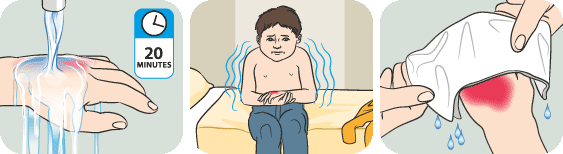 Оказание первой помощи при ожоге (ожоги у детей)